Vise Versa Conversion.txt to.Pdf and .Pdf to.txt                 SourceFolderPath: inputFiles (string containing the path of the .txt or .pdf)                DestinationFolderPath: OutpuFiles (string containing the path of the .Pdf or .txt)Import NameSpace(UiPath Studio Pro 2020.4.0 not required)                 iTextSharp.text                 iTextSharp.text.pdf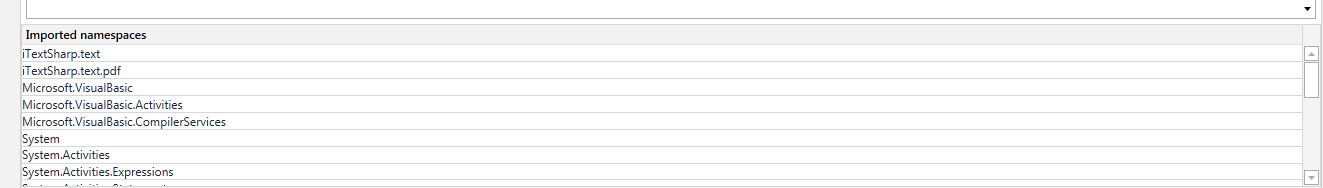 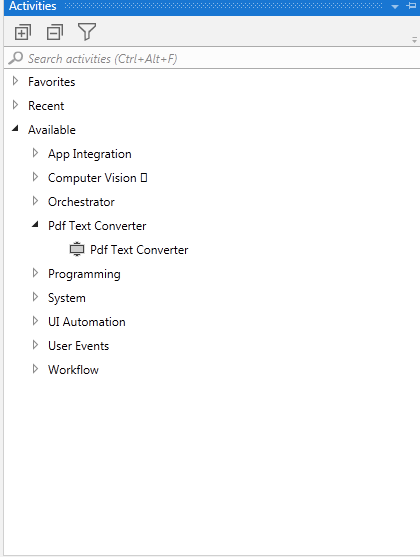 